一、單選題 (10題 每題0分 共0分)（　　　）1.△ABC中，若a  2，b  4，A  60，則　(A)　(B)C  45　(C)B  135　(D)△ABC不存在【課本練習題-自我評量.】（　　　）2.△ABC中，A  120，B  45，b  20，則c 　(A)　(B)　(C)　(D)【課本練習題-自我評量.】（　　　）3.某甲在平地上看一旗桿桿頂的仰角為30，今某甲朝旗桿的方向水平前進後，再看同一旗桿桿頂的仰角為60，則此時某甲與旗桿間的距離為　(A)　(B)　(C)　(D)公尺【課本練習題-自我評量.】（　　　）4.△ABC中，sinA：sinB：sinC  5：3：7，則secC 　(A)2　(B)  2　(C)　(D)3【龍騰自命題.】（　　　）5.△ABC中，若，則C 　(A)75　(B)105　(C)120　(D)135【龍騰自命題.】（　　　）6.一飛機在高度為公尺的水平面上等速東飛，地面上開始觀測飛機時仰角為60，6秒後再觀測仰角只有30，則飛機的速度每秒為　(A)　(B)　(C)　(D)【龍騰自命題.】（　　　）7.江小瑢站在神木前公尺處，測得神木頂的仰角為60，神木的高為　(A)　(B)　(C)　(D)【龍騰自命題.】（　　　）8.△ABC中，若，，∠A  60°，則　(A)4　(B)　(C)　(D)9【龍騰自命題.】（　　　）9.已知△ABC中，∠C  90°，D在線段上，且，∠ABC  30°，∠ADC  45°，如圖所示，則？

(A)50　(B)50()　(C)　(D)100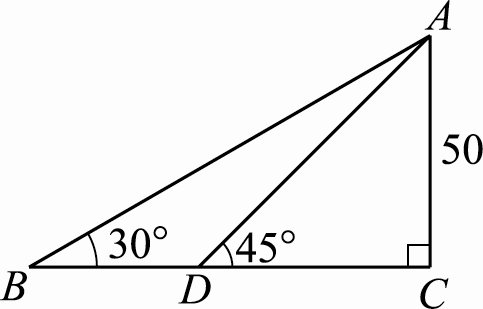 【100年歷屆試題數(B).】（　　　）10.在中，若，，，則　(A)　(B)　(C)　(D)【隨堂測驗.】1.D  2.C  3.B  4.B  5.C  6.D  7.C  8.B  9.B  10.A  __________年__________班  座號__________姓名__________總       分1.D  2.C  3.B  4.B  5.C  6.D  7.C  8.B  9.B  10.A  __________年__________班  座號__________姓名__________1-3